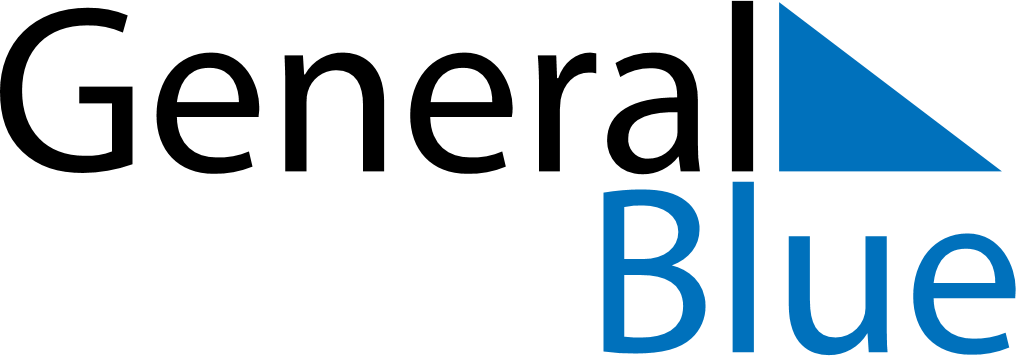 Quarter 1 of 2023ArubaQuarter 1 of 2023ArubaQuarter 1 of 2023ArubaQuarter 1 of 2023ArubaQuarter 1 of 2023ArubaJanuary 2023January 2023January 2023January 2023January 2023January 2023January 2023MONTUEWEDTHUFRISATSUN12345678910111213141516171819202122232425262728293031February 2023February 2023February 2023February 2023February 2023February 2023February 2023MONTUEWEDTHUFRISATSUN12345678910111213141516171819202122232425262728March 2023March 2023March 2023March 2023March 2023March 2023March 2023MONTUEWEDTHUFRISATSUN12345678910111213141516171819202122232425262728293031Jan 1: New Year’s DayJan 25: Betico Croes DayFeb 20: Shrove MondayMar 17: National Anthem and Flag Day (substitute day)Mar 18: National Anthem and Flag Day